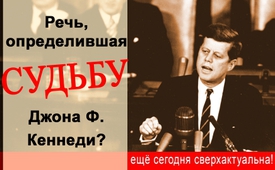 Речь, определившая судьбу Джона Ф. Кеннеди? (Ещё сегодня сверхактуальна!)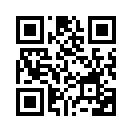 27 апреля 1961 года в Нью-Йорке Джон Кеннеди выступил с необыкновенной речью перед виднейшими газетными издателями страны о «большой угрозе». Он говорил о «серьёзной опасности того, что объявленная необходимость в усилении безопасности (...) используется для расширения её значения вплоть до административной цензуры и укрывательства».27 апреля 1961 года в Нью-Йорке Джон Кеннеди выступил с необыкновенной речью перед виднейшими газетными издателями страны о «большой угрозе». Он говорил о «серьёзной опасности того, что объявленная необходимость в усилении безопасности (...) используется для расширения её значения вплоть до административной цензуры и укрывательства», и это «на основе монолитного, т.е. единого или масштабного, жестокого заговора, противостоящего нам во всём мире». Он призвал газеты предупредить американский народ и без ограничений информировать его обо всём. 
Возможно, что Вы ещё никогда ничего не слышали об этой речи и тем более не читали о ней в официальной прессе. Содержание речи было таким взрывоопасным, что оно, по всей вероятности, и определило смертельную судьбу Кеннеди 22 ноября 1963 года в Далласе. Теперь послушайте перевод его речи, которая и до сегодняшнего дня не потеряла своей остроты и актуальности. 

«Само слово «секретность» отвратительно свободному и открытому обществу; и мы как народ, по своей природе и исторически всегда противостояли тайным обществам, тайным клятвам и тайным делам. Мы давно решили, что опасность чрезмерного и необоснованного сокрытия реальных фактов намного превосходит опасность, о которой говорят в качестве оправдания. Даже сегодня мало пользы от гарантии выживания нашей нации, если наши традиции не выживут вместе с нами.
Существует серьёзная опасность того, что объявленная необходимость в усилении безопасности, будет использоваться теми, кто стремиться расширить её значение вплоть до официальной цензуры и укрывательства. 
Я не намерен, насколько это в моей власти, допустить это, и ни один чиновник моего правительства, вне зависимости от ранга, гражданский или военный, не должен трактовать мои слова здесь сегодня, как оправдание цензуры новостей, подавления инакомыслия, сокрытия наших ошибок или утаивания от прессы и публики фактов, которые они хотят знать.
Но я прошу каждого издателя, каждого редактора и каждого журналиста в стране, пересмотреть свои собственные стандарты и распознать природу опасности для нашей страны. Это требует изменения мировоззрения, изменение тактики, изменение миссии со стороны правительства, со стороны людей, со стороны каждого бизнесмена или лидера профсоюза, со стороны каждой газеты. По всему миру нам противостоит монолитный и безжалостный заговор, который опираясь, прежде всего, на тайные средства, расширяет сферу своего влияния проникновением вместо вторжения, свержением власти вместо выборов, запугиванием вместо свободы выбора, партизанами ночью, а не армией днем. 
Эта система, мобилизовав огромные человеческие и материальные ресурсы, построила крепкую, высокоэффективную машину, осуществляющую военные, дипломатические, разведывательные, экономические, научные и политические операции.
Их планы не опубликовываются, но скрываются, их ошибки прячут, не афишируют, думающих иначе не хвалят, но заставляют замолчать. Их расходы не ставятся под вопрос, слухи не публикуются, секреты не раскрываются. Она дирижирует «холодной войной», если выразиться кратко, с военной дисциплиной, которую никакая демократия не желала бы и не надеялась бы осуществить. (…) 
Я не прошу ваши газеты поддерживать администрацию, но я прошу вашей помощи в важном деле информирования и предупреждения американцев, ибо у меня есть полная уверенность в отклике и в преданности наших граждан всякий раз, когда они информированы полностью.  
Я не только не могу заглушить споры среди ваших читателей, но напротив, я это приветствую. Эта администрация намерена быть непредвзятой по поводу своих ошибок, как однажды сказал один мудрый человек: «Заблуждение становится ошибкой лишь тогда, когда отказываются его исправлять». Мы намерены принять на себя полную ответственность за свои ошибки, и ожидаем, что вы укажете на те, которые мы упустим из вида.

Без дебатов, без критики ни одна администрация и ни одна страна не может преуспевать, ни одна республика не может выжить. Именно поэтому афинский законодатель Солон постановил, что для любого гражданина уклонение от дебатов является преступлением. И именно поэтому наша пресса защищена Первой Поправкой. Это единственный бизнес в Америке специально защищённый Конституцией, прежде всего не для того, чтобы веселить и развлекать, не для того, чтобы подчеркивать тривиальности и сентименты, не для того, чтобы просто «дать публике то, что она хочет», но, чтобы информировать, пробуждать, свидетельствовать, формулировать наши угрозы и наши возможности, указывать на наши кризисы и наш выбор, чтобы вести, формировать и просвещать, а иногда даже вызывать общественное мнение.

Это означает больший охват и анализ международных новостей, так как сегодня это уже не где-то далеко, но совсем близко и дома. Это значит больше внимания к более глубокому пониманию новостей, также как к улучшению их передачи. И, в конце концов, это значит, что правительство на всех уровнях должно выполнить свои обязательства для того, чтобы предоставить Вам самую полную информацию, и при этом, по возможности, свести до минимума ограничения, наложенные национальной безопасностью. (…)
Такова пресса - писатель дел человека, хранитель его совести, курьер его новостей, в ней мы ищем силу и помощь, уверенные, что с вашей помощью человек станет тем, кем он рожден быть: свободным и независимым».от bbu.Источники:ExpressZeitung, Ausgabe 4, Februar 2017 
www.expresszeitung.com
www.jfklibrary.orgМожет быть вас тоже интересует:#Terrakty - Теракты и войны - www.kla.tv/TerraktKla.TV – Другие новости ... свободные – независимые – без цензуры ...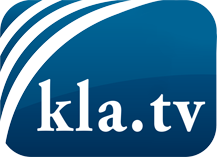 О чем СМИ не должны молчать ...Мало слышанное от народа, для народа...регулярные новости на www.kla.tv/ruОставайтесь с нами!Бесплатную рассылку новостей по электронной почте
Вы можете получить по ссылке www.kla.tv/abo-ruИнструкция по безопасности:Несогласные голоса, к сожалению, все снова подвергаются цензуре и подавлению. До тех пор, пока мы не будем сообщать в соответствии с интересами и идеологией системной прессы, мы всегда должны ожидать, что будут искать предлоги, чтобы заблокировать или навредить Kla.TV.Поэтому объединитесь сегодня в сеть независимо от интернета!
Нажмите здесь: www.kla.tv/vernetzung&lang=ruЛицензия:    Creative Commons License с указанием названия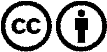 Распространение и переработка желательно с указанием названия! При этом материал не может быть представлен вне контекста. Учреждения, финансируемые за счет государственных средств, не могут пользоваться ими без консультации. Нарушения могут преследоваться по закону.